MARK 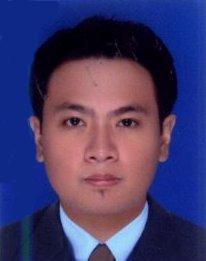 MARK.322893@2freemail.com OBJECTIVE	Enhance my skills and confidence by working in your company, contributing to its success by giving good results and dedication to the line of work given, effectively utilize acquired expertise, creative talents and commitment to excellence.PROFESSIONAL EXPERIENCE	Quality Officer/Sample Collector – Laboratory DepartmentAL MADAR MEDICAL CENTERAl Ain, UAENovember 2015 – November 2016       Quality Officer - LaboratoryOrdering Supplies for Laboratory DepartmentMonitors and check laboratory inventoryFile quality control documents for the machines in the laboratoryMonitors reports – Critical and Outsource reportsProcess sample for Cytology (Pap’s smear) and generates the final reportMonitors temperature for sample and supplies storage areaConstruct quality documents, policies and procedures for the laboratoryMonitors PPM schedules and other maintenance issues for all the machines used in the laboratory.Sample CollectorPerforms on-site collection of specimen (blood, urine and stool)Performs phlebotomy for venous blood sample and capillary method and other samplesResponsible in processing, staining and encoding of results for Liquid Base Cytology (Pap smear)Laboratory Technician/Certified PhlebotomistST. MICHAEL MULTI-DIAGNOSTIC & MULTI-SPECIALTY CLINIC, INC.Antipolo City, Philippines                                               January 2014 – October 2015Laboratory Technician/Phlebotomist:Assisting patients from receiving of request, collection of samples and/or obtaining of specimens to  the releasing of the resultsCertified and trained in Phlebotomy for both for venous blood sample and capillary methodGuide and Monitor patients on proper specimen collection for drug testing Hematology Section:Routine Complete Blood Count (CBC) using Mindray BC-3200Manual Differential Count, Hemoglobin & Hematocrit, RBC, WBC & Platelet CountESR determinationClotting & Bleeding TimeClinical Microscopy & Parasitology Section:Routine Urinalysis and Stool analysisOccult Blood test for stoolPregnancy test (test kit)Seminal Fluid analysisClinical Chemistry:Routine Blood Chemistry examinations using TC-Matrix Chemistry analyzer - Glucose determination, Blood Urea Nitrogen, Uric Acid, Creatinine, Total Cholesterol, Triglycerides & HDL, SGPT & SGOT HBA1C determination using Siemens DCA Vantage analyzerElectrolytes – Sodium, Potassium & Chloride using Siemens RAPIDCHEMProcurement OfficerST. MICHAEL MULTI-DIAGNOSTIC & MULTI-SPECIALTY CLINIC, INC.Antipolo City, Philippines                                               January 2014 – October 2015Procurement Officer:Monitors the inventory and orders of all the materials or supplies needed by the departments of the clinicResponsible in gathering and selecting suppliers for a particular items that needs to be access according to their prices, payment schemes, validity, etc.Pollution Control OfficerST. MICHAEL MULTI-DIAGNOSTIC & MULTI-SPECIALTY CLINIC, INC.Antipolo City, Philippines                                               January 2014 – October 2015Pollution Control Officer:Monitoring and maintenance of the waste management in the clinic most particularly on Hazardous wastes.Do reports and programs on proper waste management or  pollution control methodsLaboratory Technician/PhlebotomistCLINICA MANILA PASIGPasig City, Philippines                                          March 2013 – December 2013Assisting patient at the reception areaSkilled in phlebotomy for venous blood extraction and capillary methodGives proper instructions to patients for special procedures like fasting and other testGuide and Monitor patients on proper specimen collection for drug testing Performs routine examinations such as CBC, Urinalysis and FecalysisEncoding and logging all laboratory resultsHematology Section:Routine Complete Blood Count (CBC) using SYSMEX XS-1000iManual Differential Count, Hemoglobin & Hematocrit, RBC, WBC & Platelet CountESR determinationClotting & Bleeding TimeClinical Microscopy & Parasitology Section:Routine Urinalysis and Stool analysisOccult Blood test for stoolPregnancy test (test kit)Seminal Fluid analysisClinical Chemistry:Routine Blood Chemistry examinations using Roche COBAS 111 Chemistry analyzer - Glucose determination, Blood Urea Nitrogen, Uric Acid, Creatinine, Total Cholesterol, Triglycerides & HDL, SGPT & SGOTElectrolytes – Sodium, Potassium & Chloride using Roche 9180 Electrolyte AnalyzerProperty SpecialistSM DEVELOPMENT CORPORATIONPasay City, Philippines                                     July 2012 – February 2012Prospecting and briefing clients for the projectResponsible on constructing and sending project proposalsSetting up schedules for client’s meeting and trippingGuiding clients on the selection process and also explaining the terms and important   details of the projectCustomer Care PhlebotomistADVANCED LAB SOLUTIONSMandaluyong City, Philippines                                       February 2010 – June 2012Responsible  in accepting or receiving of patients request formsAssisting and instructing patients regarding fasting and other laboratory proceduresEncoding of test requestPrinting and releasing of test results to patientsSkilled in phlebotomy for venous blood sample and capillary methodOversees proper selection, collection and transport of specimen for testingGuide and Monitor patients on proper specimen collection for drug testing Hematology Section:Routine Complete Blood Count (CBC) using SYSMEX XS-1000iManual Differential Count, Hemoglobin & Hematocrit, RBC, WBC & Platelet CountESR determinationClotting & Bleeding TimeClinical Microscopy & Parasitology Section:Routine Urinalysis using COMBI 1000 Stool analysisOccult Blood test for stoolPregnancy test (test kit)Seminal Fluid analysisCLINICAL TRAINING EXPERIENCE		St. Lukes Medical CenterQuezon City, PhilippinesLaboratory DepartmentNovember 2006 – May 2007Amang Rodriguez Memorial Medical CenterMarikina City, PhilippinesLaboratory DepartmentMay 2007 – November 2007	SEMINARS ATTENDED“Phlebotomy Training”AL ABBAR MEDICAL AND SCIENTIFIC SUPPLIESAl Madar Medical Center, Al Ain, UAEJune 20, 2016“On-site Application Training Program on CL Analyzer”HORIZON MEDICAL SUPPLIESAl Madar Medical Center, Al Ain, UAEMarch 26, 2016“ASHI Training Program – ASHI Blood borne Pathogens”AMERICAN SAFETY & HEALTH INSTITUTEAsian Social Institute, Metro ManilaNovember 24, 2014	“Arterial Blood Sampling for Blood Gas Analysis”“Management of Adverse Phlebotomy Events”“Infection Prevention and Control”“Phlebotomy for Healthcare Professionals” “Routine Venipuncture”“Capillary Blood Collection”“Specimen Labeling and Transport”HEART SOLUTIONS – by the Heart Learning Institute Transforming Healthcare EducationAsian Social Institute, Metro ManilaNovember 25, 2014“Leadership Training Seminar” – Pollution Control OfficerST. MICHAEL MULTI-DIAGNOSTIC & MULTI-SPECIALTY CLINIC, INC.St. Michael Clinic, Antipolo CitySeptember 28, 2014“Basic and Refresher Course for Pollution Control Officers”POLLUTION CONTROL ASSOCIATION OF THE PHILIPPINES REGION IVA – DENR-EMB and LAGUNA LAKE DEVELOPMENT AUTHORITYDevelopment Academy of the Philippines, Sungay East, Tagaytay City, Philippines	April 23 – 26, 2014“Quality Management in the Clinical Laboratory: A Continuing Challenge”PHILIPPINE COUNCIL FOR QUALITY ASSURANCE IN CLINICAL LABORATORIESCrown Plaza Ortigas Ave. Quezon City, Philippines October 2013“Basic Life Support”THE PHILIPPINE NATIONAL RED CROSSRDMC CP Garcia Ave. UP Diliman Quezon City, PhilippinesJune 6 – 7 2012“First Aid Training”THE PHILIPPINE NATIONAL RED CROSSRDMC CP Garcia Ave. UP Diliman Quezon City, PhilippinesJune 8 – 11 2012“Career Enhancement Seminar Workshop”TRINITY UNIVERSITY OF ASIA – Guidance CenterE. Rodriguez Quezon City – TUA Mandell AuditoriumFebruary 12, 2004MACHINES HANDLEDCHEMISTRY:Cobas 6000 AnalyzerTc Matrix Chemistry AnalyzerCobas 111 AnalyzerDCA Vantage HBa1c Analyzer Roche 9180 Electrolytes AnalyzerRAPIDCHEM Electrolytes AnalyzerHEMATOLOGY:Sysmex 1000i and Sysmex 500iMindray BC-3200CLINICAL MICROSCOPY (URINALYSIS):Cobas 6500Sysmex xs2000SKILLSPhlebotomy skill (Skin Puncture and Venipuncture)Knowledgeable in laboratory procedures/processesKnowledge in Microsoft Office (Word, PowerPoint and Excel)Career-OrientedMulti-TaskingEDUCATIONAL BACKGROUND	Bachelors/College DegreeField of Study:  	BACHELOR OF SCIENCE IN MEDICAL                  TECHNOLOGIST	School:		Trinity University of Asia			Batch 2007Secondary EducationSchool:		Lorenzo Ruiz de Manila School			Batch 2001Primary EducationSchool:		Morning Dew Montessori School, Inc.			Batch 1997REFERENCE		Available upon request